Приложение 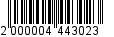 УТВЕРЖДЕНАпостановлениемадминистрации от ______________ № ________Технологическая схема предоставления муниципальной услуги «Оформление согласия на передачу в поднаем жилого помещения, предоставленного по договору социального найма»Раздел 1. Общие сведения о муниципальной услугеРаздел 1. Общие сведения о муниципальной услугеРаздел 1. Общие сведения о муниципальной услуге№ПараметрЗначение параметра/состояние1231Наименование органа, предоставляющего услугу Администрация муниципального образования  «Всеволожский муниципальный район»2Реестровый номер услуги47401000100011679223Полное наименование государственной услугиОформление согласия на передачу в поднаем жилого помещения, предоставленного по договору социального найма4Краткое наименование государственной услугиНет 5Административный регламент предоставления государственной услугиПостановление администрации муниципального образования «Всеволожский муниципальный район» Ленинградской области от 30.10.2017 № 29276Перечень «подуслуг»Нет 7Способы оценки качества предоставления государственной услуги1) Портал государственных услуг (функций) Ленинградской области: www.gu.lenobl.ru;2) Единый Портал государственных услуг (функций):  www.gosuslugi.ru;3) Официальный сайт администрации 
муниципального образования «Всеволожский муниципальный район» Ленинградской области: www.vsevreg.ru;4) Терминальные устройства;5) Опрос заявителей непосредственно при личном приеме или с использованием телефонной связи	Раздел 2. «Общие сведения о муниципальной услуге»	Раздел 2. «Общие сведения о муниципальной услуге»	Раздел 2. «Общие сведения о муниципальной услуге»	Раздел 2. «Общие сведения о муниципальной услуге»	Раздел 2. «Общие сведения о муниципальной услуге»	Раздел 2. «Общие сведения о муниципальной услуге»	Раздел 2. «Общие сведения о муниципальной услуге»	Раздел 2. «Общие сведения о муниципальной услуге»	Раздел 2. «Общие сведения о муниципальной услуге»	Раздел 2. «Общие сведения о муниципальной услуге»	Раздел 2. «Общие сведения о муниципальной услуге»	Раздел 2. «Общие сведения о муниципальной услуге»	Раздел 2. «Общие сведения о муниципальной услуге»№Наименование «услуги»Срок предоставления в зависимости от условий Срок предоставления в зависимости от условий Основания отказа в приеме документовОснование отказа в предоставлении «услуги»Основания приостановления предоставления «услуги»Срок приостановления предоставления «услуги», календарные дниПлата за предоставление «услуги»Плата за предоставление «услуги»Плата за предоставление «услуги»Способ обращения за получением «услуги»Способ получения результата «услуги»При подаче заявления по месту жительства (месту нахождения юр. лица), календарные дниПри подаче заявления по месту жительства (по месту обращения), календарные дниОснования отказа в приеме документовОснование отказа в предоставлении «услуги»Основания приостановления предоставления «услуги»Срок приостановления предоставления «услуги», календарные дниНаличие платы (государственной пошлины)Реквизиты нормативного правового акта, являющегося основанием для взимания платы (государственной пошлины)КБК для взимания платы (государственной пошлины), в том числе для МФЦСпособ обращения за получением «услуги»Способ получения результата «услуги»123456789101112131Оформление согласия на передачу в поднаем жилого помещения, предоставленного по договору социального найма30301. Отсутствие в заявлении фамилии заявителя, направившего заявление, и почтового адреса, по которому должен быть направлен ответ;
2. Текст заявления не поддается прочтению;3. не соответствие документов требованиям, указанным в п. 2.12. настоящего регламента1. непредставление заявителем документов, определенных в подпункте 2.7.1 пункта 2.7. административного Регламента;2. несоответствие заявителя требованиям, указанным в пункте 1.8. административного Регламента;3. наличие у вселяемых граждан или у граждан, проживающих в жилом помещении по договору социального найма, тяжелой форме хронических заболеваний, при которой совместное проживание в одной квартире невозможно;4. после заключения договора поднайма жилого помещения, предоставленного по договору социального найма, общая площадь соответствующего жилого помещения на одного проживающего составит менее учетной нормы, а в коммунальной квартире - менее нормы предоставления.5. отсутствие письменного согласия проживающих с нанимателем членов его семьи, а в случае передачи в поднаем жилого помещения, находящегося в коммунальной квартире – согласие всех нанимателей и проживающих совместно с ними членов их семей, всех собственников и проживающих совместно с ними членов их семей;6. нанимателю жилого помещения, передаваемого в поднаем, предъявлен иск о расторжении или об изменении договора социального найма жилого помещения;7. право пользования жилым помещением, предоставленным по договору социального найма и передаваемого в поднаем, оспаривается в судебном порядке;8. жилое помещение, передаваемое в поднаем, признано в установленном порядке непригодным для проживания;9. принято решение о сносе соответствующего дома или его переоборудовании для использования в других целях;10. принято решение о капитальном ремонте соответствующего дома с переустройством и (или) перепланировкой жилых помещений в этом доме;11. подача гражданами заявления об отказе в передаче в поднаем жилого помещения, предоставленного по договору социального найма;12. выявление в представленных гражданами документах недостоверных сведений;13. иные запреты, предусмотренные федеральными законами.нетнетнет--1.Администрация МО «Всеволожский муниципальный район» ЛО;2.Государственное бюджетное учреждения Ленинградской области «Многофункциональный центр предоставления государственных и муниципальных услуг»3.Единый портал государственных услуг (функций): www.gosuslugi.ru4.Портал государственных услуг (функций) Ленинградской области www.gu.lenobl.ru1.Администрация МО «Всеволожский муниципальный район» ЛО;2.Государственное бюджетное учреждения Ленинградской области «Многофункциональный центр предоставления государственных и муниципальных услуг» 3.Единый портал государственных услуг (функций): www.gosuslugi.ru4.Портал государственных услуг (функций) Ленинградской области www.gu.lenobl.ruРаздел 3. «Сведения о заявителях муниципальной услуги»Раздел 3. «Сведения о заявителях муниципальной услуги»Раздел 3. «Сведения о заявителях муниципальной услуги»Раздел 3. «Сведения о заявителях муниципальной услуги»Раздел 3. «Сведения о заявителях муниципальной услуги»Раздел 3. «Сведения о заявителях муниципальной услуги»Раздел 3. «Сведения о заявителях муниципальной услуги»Раздел 3. «Сведения о заявителях муниципальной услуги»№Категории лиц, имеющих право на получение «услуги»Документ, подтверждающий правомочие заявителя соответствующей категории на получение «услуги»Установленные требования к документу, подтверждающему правомочие заявителя соответствующей категории на получение «услуги»Наличие возможности подачи заявления на предоставление «услуги» представителями заявителяИсчерпывающий перечень лиц, имеющих право на подачу заявления от имени заявителяНаименование документа, подтверждающего право подачи заявления от имени заявителя Установленные требования к документу, подтверждающему право подачи заявления от имени заявителя  123456781.Наниматели жилых помещений по договорам социального найма или их представители1. Документ, удостоверяющий личностьДолжен быть действительным на срок обращения за предоставлением услуги.                                                          Не должен содержать подчисток, приписок, зачеркнутых слов и др. исправлений.   
 Не должен иметь повреждений, наличие которых не позволяет однозначно истолковать их содержаниеИмеетсяПредставители, действующие на основании нотариально удостоверенной доверенности1) Доверенность; 2) Копия документа, удостоверяющего личность доверенного лица и оригинал для сверки.1) Доверенность должна быть нотариально заверена, действительной на срок обращения за предоставлением услуги; не должна содержать подчисток, приписок, зачеркнутых слов и иных исправлений; не должна иметь повреждений, наличие которых не позволяет однозначно истолковать их содержание.                                     2) Документ, удостоверяющий личность, предоставляется в копии (не заверяется).Раздел 4. «Документы, предоставляемые заявителем для получения «услуги»Раздел 4. «Документы, предоставляемые заявителем для получения «услуги»Раздел 4. «Документы, предоставляемые заявителем для получения «услуги»Раздел 4. «Документы, предоставляемые заявителем для получения «услуги»Раздел 4. «Документы, предоставляемые заявителем для получения «услуги»Раздел 4. «Документы, предоставляемые заявителем для получения «услуги»Раздел 4. «Документы, предоставляемые заявителем для получения «услуги»Раздел 4. «Документы, предоставляемые заявителем для получения «услуги»№Категория документаНаименование документов, которые представляет заявитель для получения «услуги»Количество необходимых экземпляров документа с указанием подлинник/копияДокумент, предоставляемый по условиюУстановленные требования к документуФорма (шаблон) документаОбразец документа/заполнения документа123456781.1Письменное заявление  о предоставлении услугиЗаявление подлинник 1 экз.НетПриложение 3 административного РегламентаНе требуется1.2Документы, удостоверяющие личность паспорт гражданина Российской Федерации; временное удостоверение личности гражданина Российской Федерации, выдаваемое на период оформления паспорта в порядке, установленном законодательством Российской Федерации;подлинник и  копия 1 экз.НетПодлинник - внесены сведения  о гражданстве, месте рождения, регистрации, месте выдачи, дате выдачи, заверены подписью должностного лица и соответствующей печатью полномочного органа.                                                         Сверка копии с оригиналом в дело и возврат  заявителю подлинника, копия не заверяется. Не требуетсяНе требуется1.3Согласие проживающих и зарегистрированных совместно с нанимателем письменное согласие, оформленное в установленном законом порядке,   проживающих и зарегистрированных совместно с нанимателем членов семьи; а также в случае если передаваемое в поднаем жилое помещение находится в коммунальной квартире- письменное согласие, оформленное в установленном законом порядке, всех нанимателей (собственников) и проживающих с ними членов семьиподлинник и копия от каждого нанимателя (собственника) и проживающего с ним членов семьи, либо нотариально удостоверенные копии документовНетдокументы на бумажных носителях предоставляются либо в двух экземплярах, один из которых подлинник, представляемый для обозрения и подлежащий возврату заявителю, другой - копия документа, прилагаемая к заявлению, либо нотариально удостоверенные копии документовНе требуетсяНе требуется1.4Медицинские справкимедицинские справки, свидетельствующие об отсутствии у вселяемого гражданина или граждан, проживающих в данном жилом помещении, тяжелой формы хронического заболевания, при которой совместное проживание невозможноподлинник и копия от вселяемого гражданина, подлинник и копия от каждого гражданина, проживающего в данном жилом помещении,  либо нотариально удостоверенные копии документов Нетдокументы на бумажных носителях предоставляются либо в двух экземплярах, один из которых подлинник, представляемый для обозрения и подлежащий возврату заявителю, другой - копия документа, прилагаемая к заявлению, либо нотариально удостоверенные копии документовНе требуетсяНе требуется1.5Договор поднайма3 экземпляра договора поднайма жилого помещения, предоставленного по договору социального найма, в котором должны быть указаны граждане, вселяемые совместно с поднанимателями в жилое помещение, а также оговорены права и обязанности сторон и срок договораподлинник, 3 экз. НетНе требуетсяНе требуется1.6.Справка о регистрации формы 9 (выписка из домовой книги), в том числе архивная справка формы 9 (выписка из домовой книги) по предыдущему месту жительства, если срок регистрации по месту жительства менее 5 лет 1 экз (оргинал)предоставляется заявителем, если указанные сведения находятся в распоряжении организаций, не подведомственных органам местного самоуправленияНетУказывается фамилия, имя, отчество и дата регистрации всех зарегистрированных в жилом помещенииНе требуетсяНе требуется1.7.Справка формы 7 1 экз (оргинал)предоставляется заявителем, если указанные сведения находятся в распоряжении организаций, не подведомственных органам местного самоуправленияНетХарактеристика жилого помещенияНе требуетсяНе требуетсяРаздел 5. «Документы и сведения, получаемые посредством межведомственного информационного взаимодействия»Раздел 5. «Документы и сведения, получаемые посредством межведомственного информационного взаимодействия»Раздел 5. «Документы и сведения, получаемые посредством межведомственного информационного взаимодействия»Раздел 5. «Документы и сведения, получаемые посредством межведомственного информационного взаимодействия»Раздел 5. «Документы и сведения, получаемые посредством межведомственного информационного взаимодействия»Раздел 5. «Документы и сведения, получаемые посредством межведомственного информационного взаимодействия»Раздел 5. «Документы и сведения, получаемые посредством межведомственного информационного взаимодействия»Раздел 5. «Документы и сведения, получаемые посредством межведомственного информационного взаимодействия»Раздел 5. «Документы и сведения, получаемые посредством межведомственного информационного взаимодействия»Реквизиты актуальной технологической карты межведомственного взаимодействияНаименование запрашиваемого документа (сведения)Перечень и состав сведений, запрашиваемых в рамках межведомственного информационного взаимодействияНаименование органа (организации), направляющего(ей) межведомственный запросНаименование органа (организации), в адрес которого (ой) направляется межведомственный запросSID электронного сервисаСрок осуществления межведомственного информационного взаимодействияФорма (шаблон) межведомственного запросаОбразец заполнения формы межведомственного запроса123456789Договор социального найма жилого помещения ОМСУРаздел 6. «Результат «услуги»Раздел 6. «Результат «услуги»Раздел 6. «Результат «услуги»Раздел 6. «Результат «услуги»Раздел 6. «Результат «услуги»Раздел 6. «Результат «услуги»Раздел 6. «Результат «услуги»Раздел 6. «Результат «услуги»Раздел 6. «Результат «услуги»№Документ/документы, являющиеся результатом «услуги»Требования к документу/документам, являющимся результатом «услуги»Характеристика результата (положительный/отрицательный)Форма документа/документов, являющегося результатом «услуги»Образец документа/документов, являющегося результатом «услуги»Способ получения результатаСрок хранения невостребованных заявителем результатовСрок хранения невостребованных заявителем результатов№Документ/документы, являющиеся результатом «услуги»Требования к документу/документам, являющимся результатом «услуги»Характеристика результата (положительный/отрицательный)Форма документа/документов, являющегося результатом «услуги»Образец документа/документов, являющегося результатом «услуги»Способ получения результатав органев МФЦ123456789Оформление согласия на передачу в поднаем жилого помещения, предоставленного по договору социального наймаОформление согласия на передачу в поднаем жилого помещения, предоставленного по договору социального наймаОформление согласия на передачу в поднаем жилого помещения, предоставленного по договору социального наймаОформление согласия на передачу в поднаем жилого помещения, предоставленного по договору социального наймаОформление согласия на передачу в поднаем жилого помещения, предоставленного по договору социального наймаОформление согласия на передачу в поднаем жилого помещения, предоставленного по договору социального наймаОформление согласия на передачу в поднаем жилого помещения, предоставленного по договору социального наймаОформление согласия на передачу в поднаем жилого помещения, предоставленного по договору социального наймаОформление согласия на передачу в поднаем жилого помещения, предоставленного по договору социального найма1Согласие на передачу жилого помещения, предоставленного по договору социального найма, в поднаемСогласие (Официальное письмо)Положительный Приложение 2Не требуется1. в ОМСУ,предоставляющего услугу на бумажном носителе;2. в МФЦ;3. на портале государственных услуг в виде электронного документа;4. через личный кабинет;5. направление документа, подписанногоэлектронной подписью, на адрес электроннойпочтыне предусмотреноне предусмотрено2Мотивированный отказ в предоставлении муниципальной услугиМотивированный отказ (Официальное письмо)ОтрицательныйНе требуетсяНе требуется1. в ОМСУ,предоставляющего услугу на бумажном носителе;2. в МФЦ;3. на портале государственных услуг в видеэлектронного документа;4. через личный кабинет;5. направление документа, подписанногоэлектронной подписью, на адрес электроннойпочтыне предусмотреноне предусмотреноРаздел 7. Технологические процессы предоставления «услуги»Раздел 7. Технологические процессы предоставления «услуги»Раздел 7. Технологические процессы предоставления «услуги»Раздел 7. Технологические процессы предоставления «услуги»Раздел 7. Технологические процессы предоставления «услуги»Раздел 7. Технологические процессы предоставления «услуги»Раздел 7. Технологические процессы предоставления «услуги»№Наименование процедуры процессаОсобенности исполнения процедуры процессаСроки исполнения процедуры (процесса)Исполнитель процедуры процессаРесурсы, необходимые для выполнения процедуры процессаФормы документов, необходимые для выполнения процедуры процесса12345671Прием и регистрация заявленияПоступление заявления и документов по почте:                                                                                                                       -  регистрация заявления в системе электронного документооборота.                                                                                                                                                         Поступление заявления и документов по электронной почте:                                                                                              - проверка в установленном порядке действительности электронной подписи, которой подписано заявление о предоставлении муниципальной услуги. В случае если в результате проверки квалифицированной подписи будет выявлено несоблюдение установленных условий признания ее действительности, должностное лицо и (или) специалист Отдела в течение 3 дней со дня завершения проведения такой проверки принимает решение об отказе в приеме к рассмотрению заявления о предоставлении муниципальной услуги, подготавливает уведомление с указанием причины отказа и направляет заявителю в форме электронного документа, подписанного усиленной квалифицированной электронной подписью;- распечатывание документов;- регистрация заявления в системе электронного документооборота;- подтверждение факта получения документов ответным сообщением заявителю в электронном виде с указанием даты и регистрационного номера;- направление зарегистрированного заявления и документов в отдел ответственный за предоставление муниципальной услуги.При личном обращении заявителя:- удостоверение личности заявителя и членов семьи;- предоставление формы заявления (приложение 3) и проверка правильности его заполнения;                                                                             - - выдача расписки в получении документов с указанием их перечня и даты получения (приложение 5);                         -  регистрация заявления в системе электронного документооборота.3 рабочих дняСпециалисты отдела, ответственные за предоставление муниципальной услугиТехнологическое обеспечение: доступ к автоматизированным системам электронного документооборота, межведомственного электронного взаимодействия, наличие ПК, принтера, сканера. АИС МФЦ (для специалистов МФЦ)Комплект документов, принятый от заявителя 2Рассмотрение заявления и прилагаемых к нему документов и принятие решения - проверка документов на комплектность;                                                                                    - направление межведомственных запросов;                                                                                                     - подготовка и подписание либо согласия на передачу жилого предоставленного по договору социального найма, в поднаем, либо мотивированного отказа в предоставлении муниципальной услуги 24календарных дняСпециалисты отдела, ответственные за предоставление муниципальной услугиДокументационное обеспечение; Технологическое обеспечение: доступ к автоматизированным системам электронного документооборота, межведомственного электронного взаимодействия,  компьютерным справочно-правовым системам, наличие ПК, принтера, сканера, наличие доступа к автоматизированным системам, к сети «Интернет» для отправки электронной почты.Комплект документов, принятый от заявителя 3Предоставление результата услуги заявителюВыдача (направление) согласия на передачу жилого помещения, предоставленного по договору социального найма, в поднаем либо мотивированного отказа в предоставлении муниципальной услуги.3 календарных дняСпециалисты отдела, ответственные за предоставление муниципальной услугиДокумент, являющийся результатом услугиРаздел 8. «Особенности предоставления «услуги» в электронной форме»Раздел 8. «Особенности предоставления «услуги» в электронной форме»Раздел 8. «Особенности предоставления «услуги» в электронной форме»Раздел 8. «Особенности предоставления «услуги» в электронной форме»Способы получения заявителем информации о сроках и порядке предоставления «услуги»Способ записи на прием в органСпособ приема и регистрации органом, предоставляющим услугу, запроса и иных документов, необходимых для предоставления «услуги» Способ оплаты заявителем государственной пошлины или иной платы, взимаемой за предоставление «услуги»Способ получения сведений о ходе выполнения запроса о предоставлении «услуги»Способ подачи жалобы на нарушение порядка предоставления «услуги» и досудебного (внесудебного) обжалования решений и действий (бездействия) органа в процессе получения «услуги»123456- на официальном сайте администрации 
муниципального образования «Всеволожский муниципальный район» Ленинградской области: www.vsevreg.ru;   - посредством регионального портала государственных и муниципальных услуг (функций) Ленинградской области: http://gu.lenobl.ru/;
- при обращении в МФЦ
- иным способомЗапись отсутствует, прием осуществляется в часы работы Через региональный портал государственных и муниципальных услуг (функций) Ленинградской области: http://gu.lenobl.ru/ :
- заявление о предоставлении муниципальной услуги должно быть заполнено в электронной форме, согласно представленным на региональном портале формам, и подписано электронной подписью, вид которой установлен законодательством Российской Федерации;
- документы, должны быть в виде отсканированных копий и подписаны электронной подписью, вид которой установлен законодательством Российской Федерации.Нет- по телефону специалистами, ответственными за информирование- посредством личной подачи;
- посредством почтовой корреспонденции;
- посредством официального сайта;
- посредством МФЦ